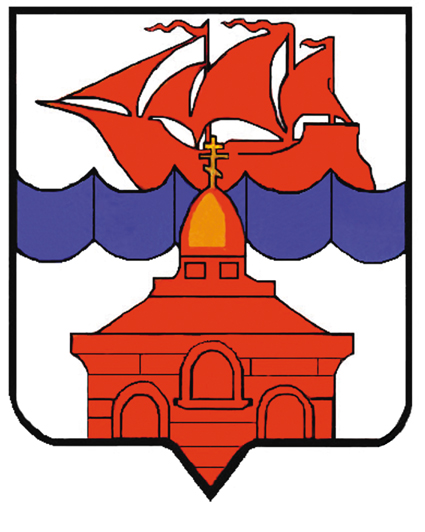 РОССИЙСКАЯ  ФЕДЕРАЦИЯКРАСНОЯРСКИЙ КРАЙТАЙМЫРСКИЙ ДОЛГАНО-НЕНЕЦКИЙ МУНИЦИПАЛЬНЫЙ РАЙОНАДМИНИСТРАЦИЯ СЕЛЬСКОГО ПОСЕЛЕНИЯ ХАТАНГАПОСТАНОВЛЕНИЕОб утверждении Порядка определения видов и перечней особо ценного движимого имуществамуниципального автономного (бюджетного)учреждения сельского поселения ХатангаВ соответствии с Федеральными законами от 12.01.1996 N 7-ФЗ "О некоммерческих организациях", от 03.11.2006 N 174-ФЗ "Об автономных учреждениях", от 08.05.2010 N 83-ФЗ "О внесении изменений в отдельные законодательные акты Российской Федерации в связи с совершенствованием правового положения государственных (муниципальных) учреждений",                                                 ПОСТАНОВЛЯЮ:1. Утвердить Порядок определения видов и перечней особо ценного движимого имущества муниципального автономного (бюджетного) учреждения сельского поселения Хатанга согласно приложению № 1 к постановлению.         2. Настоящее постановление вступает в силу со дня его подписания и подлежит       обязательному опубликованию.	И.о. Руководителя администрациисельского поселения Хатанга                                                                                 Е.А. Бондарев                                                                                                                                 Приложение № 1к Постановлению Администрации                                                                                                                          сельского поселения Хатанга                                                                                                                                 от 10.01.2012 г.   № 001- ППОРЯДОКОПРЕДЕЛЕНИЯ ВИДОВ И ПЕРЕЧНЕЙ ОСОБО ЦЕННОГО ДВИЖИМОГОИМУЩЕСТВА МУНИЦИПАЛЬНОГО АВТОНОМНОГО (БЮДЖЕТНОГО) УЧРЕЖДЕНИЯ СЕЛЬСКОГО ПОСЕЛЕНИЯ ХАТАНГА1. Настоящий Порядок определяет виды и перечни особо ценного движимого имущества муниципальных автономных (бюджетных) учреждений сельского поселения Хатанга.2. Виды особо ценного движимого имущества муниципальных автономных (бюджетных) учреждений сельского поселения Хатанга определяются администрацией сельского поселения Хатанга.3. При определении видов особо ценного движимого имущества муниципального автономного (бюджетного) учреждения сельского поселения Хатанга подлежит включению в его состав:- движимое имущество, балансовая стоимость которого превышает 100 тыс. рублей;- иное движимое имущество, балансовая стоимость которого не превышает 100 тыс. руб., без которого осуществление муниципальным автономным (бюджетным) учреждением сельского поселения Хатанга предусмотренных его уставом основных видов деятельности будет существенно затруднено;- имущество, отчуждение которого осуществляется в специальном порядке, установленном законами и иными нормативными правовыми актами Российской Федерации.4. Перечни особо ценного движимого имущества, закрепляемого за муниципальным автономным (бюджетным) учреждением сельского поселения Хатанга, а также изменения к ним:- составляются органами администрации сельского поселения Хатанга, в ведении которых находится деятельность соответствующих учреждений, в соответствии с пунктом 3 настоящего Порядка по форме согласно приложению;- согласовываются с Отделом по управлению муниципальным имуществом администрации сельского поселения Хатанга;- утверждаются правовым актом, издаваемым в форме постановления администрации сельского поселения Хатанга.5. Отдел по управлению муниципальным имуществом администрации сельского поселения Хатанга осуществляет внесение сведений об особо ценном движимом имуществе, включенном в перечни, в Реестр муниципального имущества сельского поселения Хатанга в порядке, установленном правовыми актами администрации сельского поселения Хатанга.6. Перечень особо ценного движимого имущества ведется муниципальным автономным (бюджетным) учреждением на основании данных бухгалтерского учета муниципальных учреждений сельского поселения Хатанга в разрезе сведений о полном наименовании объекта, отнесенного в установленном порядке к особо ценному движимому имуществу, его балансовой стоимости, инвентарном (учетном) номере (при его наличии).                                                                                  Приложение к Порядку                                                                                                               определения видов и перечнейособо ценного движимого имущества                                                                                                                           муниципального автономного                                                                                                                            (бюджетного) учреждения                                                                                                                           сельского поселения ХатангаПЕРЕЧЕНЬособо ценного движимого имущества муниципального автономного(бюджетного) учреждения сельского поселения Хатангапо состоянию на "__"_______ 20__ годаСОГЛАСОВАНОНачальник Отделапо управлению муниципальнымимуществом Администрациисельского поселения Хатанга10.01.2012 года № 001 - ПРеестровый  
номер    
(при наличии)НаименованиеХарактеристика
объекта,   
инвентарный  
номер     Количество,
шт.    Балансовая
стоимость,
тыс. руб. 1      2      3       4     5     